SBĚROVÝ  DEN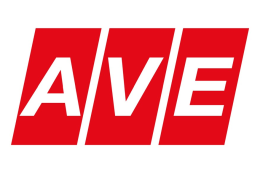 Dne 15 ZÁŘÍ 2018 v sobotu proběhne sběr  odpadu.Obyvatelé jej mohou ve stanovených termínech, časech a na níže uvedených místech odevzdat, protože nepatří do domovního odpadu    Nebezpečné odpady – AKU baterie, vyřazené léky, plechovky od barev  a oleje, vyjeté oleje apod.Výrobky pro zpětný odběr - lednice, televizory, mrazáky, zářivky, počítače, monitory, elektronické nářadí, hračky apod.Výše uvedený odpad předejte OSOBNĚ přímo na místě BEZPLATNĚpracovníkům  firmy AVE CZ odpadové hospodářství s.r.o.Přijedou do Vaší obce se speciální svozovou technikou.MÍSTO A ČAS PŘISTAVENÍ SBĚROVÉHO VOZU:Kunratice8 00 – 8 30 hodU hasičárny8 35 – 8 45 hodLipnice – u kontejnerů8 50 – 9 00 hodStudený – u kontejnerů